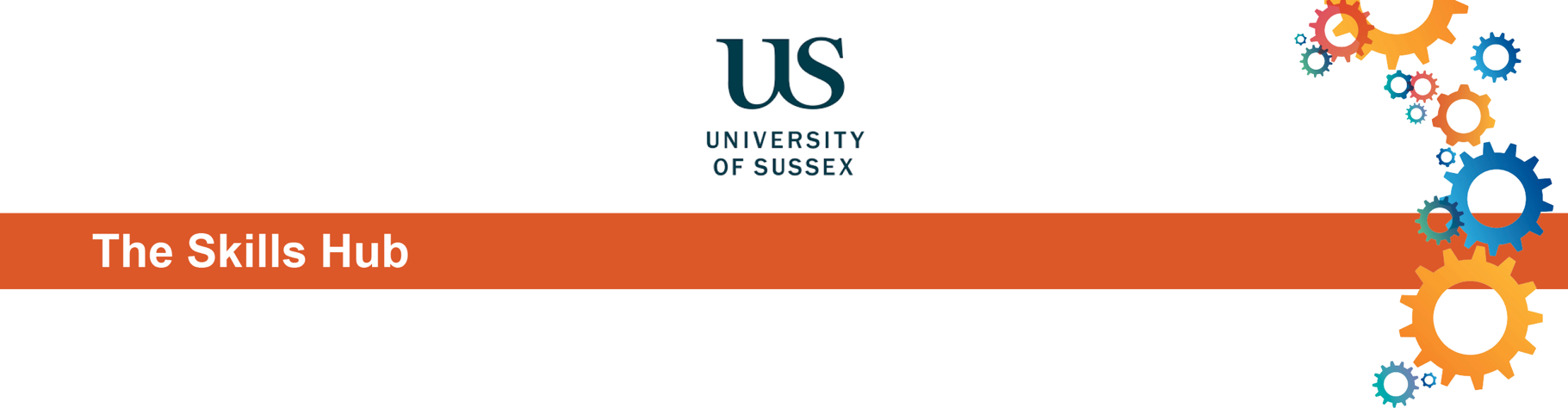 
Cornell Notes templateName:Date:Lecture:Questions / Main Ideas / VocabularyNotes / Answers / Definitions / Examples /SentencesSummary:Summary: